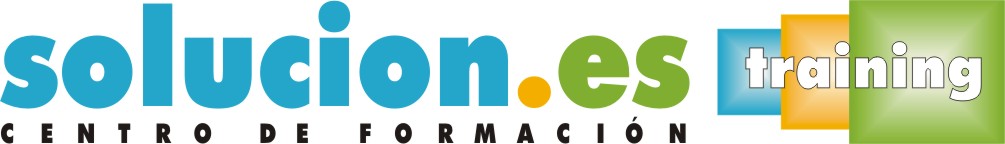  Curso On LineMICROSOFT POWERPOINT 2013 (BÁSICO)Objetivos:Curso para aprender a crear presentaciones electrónicas con la aplicación Microsoft PowerPoint 2013, donde se explican las funciones básicas del programa para crear, modificar y exponer presentaciones gráficas multimedia.Temario:INTRODUCCIÓN A OFFICE 2013Introducción a OfficeTrabajo con documentosObtener ayuda y otros recursosPOWERPOINT 2013 (BÁSICO)Introducción a PowerPoint 2013Abrir y guardar presentacionesModos de ver la presentaciónTrabajando con diapositivasTemas y fondosAñadir textoFormato del textoDibujos e imágenesPresentaciones electrónicas